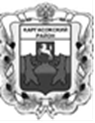 МУНИЦИПАЛЬНОЕ ОБРАЗОВАНИЕ «Каргасокский район»ТОМСКАЯ ОБЛАСТЬДУМА КАРГАСОКСКОГО РАЙОНАО плане работы Органа муниципального финансового контроля Каргасокского района на 2021 годЗаслушав информацию Председателя Органа муниципального финансового контроля Каргасокского района Машковцева Юрия Аркадьевича о плане работы на 2021 год,Дума Каргасокского района РЕШИЛА:1. Принять предложенный Председателем Органа муниципального финансового контроля Каргасокского района план  работы на 2021 год к сведению.   2. Настоящее решение официально опубликовать (обнародовать) в порядке, установленном Уставом муниципального образования «Каргасокский район».Глава Каргасокского района                                                                                  А.П. АщеуловПланработы Органа муниципального финансового контроляКаргасокского района на 2021 годРЕШЕНИЕРЕШЕНИЕРЕШЕНИЕ 25.12.2020                  № 39 с. Каргасокс. КаргасокПредседатель ДумыКаргасокского района                   С.С.Винокуров№№п/пНаименование мероприятий,проверяемые объектыКол. мероп.Проверяем, планируем. период Срок испол.Ответственный исполнительОснование включения в план работы12345671.Контрольные мероприятия1.Контрольные мероприятия1.Контрольные мероприятия1.Контрольные мероприятия1.Контрольные мероприятия1.Контрольные мероприятия1.Контрольные мероприятия1.1Проверка устранения выявленных нарушений у Усть-Тымского сельского поселения.12020Январь Машковцев Ю.А.Шичанин С.В.Мусатова Е.В.Часть 11 статьи 3, пункт 5 части 2 статьи 9, статья 11 Федерального закона № 6-ФЗ.Пункт 5 и 11 части 1 статьи 8, статья 10 Положения о Контрольном органе Каргасокского района.Стандарт об общих правилах проведения контрольного мероприятия.1.2Проверка устранения выявленных нарушений у Усть-Чижапского сельского поселения.12020ФевральМашковцев Ю.А.Шичанин С.В.Мусатова Е.В.Часть 11 статьи 3, пункт 5 части 2 статьи 9, статья 11 Федерального закона № 6-ФЗ.Пункт 5 и 11 части 1 статьи 8, статья 10 Положения о Контрольном органе Каргасокского района.Стандарт об общих правилах проведения контрольного мероприятия.1.3Проверка деятельности Отдела культуры Администрации Каргасокского района.12020МартМашковцев Ю.А.Шичанин С.В.Мусатова Е.В.Часть 11 статьи 3, пункт 5 части 2 статьи 9, статья 11 Федерального закона № 6-ФЗ.Пункт 5 и 11 части 1 статьи 8, статья 10 Положения о Контрольном органе Каргасокского района.Стандарт об общих правилах проведения контрольного мероприятия.1.4Внешняя проверка годовых отчётов об исполнении бюджета 2020 финансового года: Каргасокским, Тымским, Усть-Тымским, Средневасюганским, Нововасюганским, Киндальским, Усть-Чижапским, Толпаровским, Сосновским, Среднетымским, Вертикосским, Новоюгинским  сельскими поселениями и муниципальным образованием «Каргасокский район».132020АпрельМашковцев Ю.А.Шичанин С.В.Мусатова Е.В.Часть 11 статьи 3, пункт 3 части 2 статьи 9 Федерального закона № 6-ФЗ.Пункт 3 и 11 части 1 статьи 8 Положения о Контрольном органе Каргасокского района.Порядок осуществления внешней проверки годового отчёта 4.1.5Проверка деятельности Управления образования, Опеки и попечительства Муниципального образования «Каргасокский район»12020МайМашковцев Ю.А.Шичанин С.В.Мусатова Е.В.Часть 11 статьи 3, пункт 5 части 2 статьи 9, статья 11 Федерального закона № 6-ФЗ.Пункт 5 и 11 части 1 статьи 8, статья 10 Положения о контрольном органе Каргасокского района.Стандарт об общих правилах проведения контрольного мероприятия.1.6Проверка бюджетного учреждения – МБОУ Каргасокская СОШ № 1 – Интернат № 112020Июнь  Машковцев Ю.А.Шичанин С.В.Мусатова Е.В.Часть 11 статьи 3, пункт 5 части 2 статьи 9, статья 11 Федерального закона № 6-ФЗ.Пункт 5 и 11 части 1 статьи 8, статья 10 Положения о контрольном органе Каргасокского района.Стандарт об общих правилах проведения контрольного мероприятия.1.7«Проверка организации учета имуществамуниципального казённого учреждения Администрации Средневасюганского сельского поселения. 12020ИюльМашковцев Ю.А.Шичанин С.В.Часть 11 статьи 3, пункт 5 части 2 статьи 9, статья 11 Федерального закона № 6-ФЗ.Пункт 5 и 11 части 1 статьи 8, статья 10 Положения о Контрольном органе Каргасокского района.Стандарт об общих правилах проведения контрольного мероприятия.1.8Проверка Муниципальных программ12020СентябрьМашковцев Ю.А.Шичанин С.В.Мусатова Е.В.Часть 11 статьи 3, пункт 5 части 2 статьи 9, статья 11 Федерального закона № 6-ФЗ.Пункт 5 и 11 части 1 статьи 8, статья 10 Положения о Контрольном органе Каргасокского района.Стандарт об общих правилах проведения контрольного мероприятия.1.9Проверка соблюдения установленного порядка управления и распоряжения имуществом, находящимся в собственности муниципального образования «Каргасокский район».12020ОктябрьМашковцев Ю.А.Шичанин С.В.Мусатова Е.В.Часть 11 статьи 3, пункт 5 части 2 статьи 9, статья 11 Федерального закона № 6-ФЗ.Пункт 5 и 11 части 1 статьи 8, статья 10 Положения о контрольном органе Каргасокского района.Стандарт об общих правилах проведения контрольного мероприятия.2.0Проверка бюджетного учреждения - МБОУ Каргасокская СОШ № 212020ДекабрьМашковцев Ю.А.Шичанин С.В.Мусатова Е.В.Часть 11 статьи 3, пункт 5 части 2 статьи 9, статья 11 Федерального закона № 6-ФЗ.Пункт 5 и 11 части 1 статьи 8, статья 10 Положения о Контрольном органе Каргасокского района.Стандарт об общих правилах проведения контрольного мероприятия.Итого контрольных мероприятий2.Экспертно-аналитические мероприятия2.Экспертно-аналитические мероприятия2.Экспертно-аналитические мероприятия2.Экспертно-аналитические мероприятия2.Экспертно-аналитические мероприятия2.Экспертно-аналитические мероприятия2.Экспертно-аналитические мероприятия2.1Аудит в сфере закупок 32020В течение года, при проведении контрольных мероприятий  Машковцев Ю.А.Шичанин С.В.Мусатова Е.В.Часть 11 статьи 3, пункт 11 части 2 статьи 9  Федерального закона № 6-ФЗ.Статья 98 Федерального закона 44- ФЗ.Пункт 11 и 17.1 части 1 статьи 8 Положения о контрольном органе Каргасокского района.2.2Экспертиза проектов бюджетов на очередной 2022 год и плановый период 2023 и 2024 годов: Каргасокского, Вертикосского, Новоюгинского, Сосновского, Усть-Тымского, Тымского, Киндальского, Средневасюганского, Усть-Чижапского, Среднетымского, Толпаровского, Нововасюганского сельских поселений и муниципального образования «Каргасокский район».132022, 2023, 2024Октябрь, ноябрьМашковцев Ю.А.Шичанин С.В.Мусатова Е.В.Часть 11 статьи 3, пункт 2 части 2 статьи 9, статья 11 Федерального закона № 6-ФЗ.Пункт 2 и 11 части 1 статьи 8, статья 10 Положения о контрольном органе Каргасокского района.Стандарт о правилах проведения экспертно-аналитического мероприятия.2.3Представление проектов решений на Думу Каргасокского района в виде законодательной инициативы.2021В течение года по необходимостиМашковцев Ю.А.Шичанин С.В.Мусатова Е.В.Регламент Контрольного органа.Итого экспертно-аналитических мероприятийВсего мероприятий3.Организационно-информационная работа3.Организационно-информационная работа3.Организационно-информационная работа3.Организационно-информационная работа3.Организационно-информационная работа3.Организационно-информационная работа3.Организационно-информационная работа№№п/пНаименование мероприятий.Кол. мероп.Год исполнен. Срок испол.Ответственный исполнительОснование включения в план работы3.1Подготовка отчёта о деятельности Контрольного органа в 2020 году. Выступление с докладом на заседании Думы Каргасокского района. 12021Февраль  Машковцев Ю.А.Часть 2 статьи 19 Федерального закона № 6-ФЗ.Пункт 8 части 1 статьи 14, статья 20  Положения о контрольном органе Каргасокского района.3.2Подготовка информации о деятельности Контрольного органа. Выступление с докладом на заседании Думы Каргасокского района. Размещение на официальном сайте Администрации Каргасокского района в информационно-телекоммуникационной сети Интернет.32021За 1, 2, 3 кварталыМашковцев Ю.А.Пункт 9 части 2 статьи 9 Федерального закона № 6-ФЗ.Статья 20 Положения о контрольном органе Каргасокского района.3.3Планирование деятельности Контрольного органа на 2022 год, а именно: составление проекта плана, предоставление его заинтересованным лицам, прием предложений, утверждение окончательной редакции документа и его размещение на официальном сайте Администрации Каргасокского района в информационно-телекоммуникационной сети Интернет.12021Ноябрь, декабрьМашковцев Ю.А.Шичанин С.В.Мусатова Е.В.Часть 11 статьи 3, статья 12 Федерального закона № 6-ФЗ.Пункт 11 части 1 статьи 8, статьи 10 и 11 Положения о контрольном органе Каргасокского района.Стандарт о планировании работы Контрольного органа7. 3.4Составление и исполнение сметы расходов Контрольного органа. Осуществление закупок товаров для нужд Контрольного органа.12021В течение годаМашковцев Ю.А.Шичанин С.В.Мусатова Е.В.Регламент Контрольного органа.3.5Разработка документов, регламентирующих деятельность Контрольного органа.2021При необходимостиМашковцев Ю.А.Шичанин С.В.Мусатова Е.В.Статья 11 Федеральный закон № 6-ФЗ.Регламент Контрольного органа8.3.6Рассмотрение писем, обращений граждан и других документов, поступающих в Контрольный орган и подготовка по ним ответов2021В течение годаМашковцев Ю.А.Шичанин С.В.Мусатова Е.В.Регламент Контрольного органа8.3.7Курсы повышения квалификации.2021В течение года Машковцев Ю.А.Шичанин С.В.Мусатова Е.В.Регламент Контрольного органа.3.8Участие в работе комитетов Думы Каргасокского района.2021По необходимостиМашковцев Ю.А.Регламент Контрольного органа.3.9Участие в совещаниях с главами поселений, проводимых Главой Каргасокского района2021По необходимостиМашковцев Ю.А.Регламент Контрольного органа.3.10Взаимодействие с муниципальными контрольно-счётными органами Томской области, участие в работе Совета муниципальных контрольно-счётных органов Томской области.2021В течение годаМашковцев Ю.А.Статья 18 Федерального закона № 6-ФЗ.Статья 19 Положения о контрольном органе Каргасокского района.3.11Представление отчётности по запросу Совета КСО при Счетной палате РФ.2021В течение годаМашковцев Ю.А.Регламент Контрольного органа.